Lapsen maailma Ryhmätyö - ikävaiheisiin tutustuminenPerehtykää ryhmänä teille annettuun lapsen ikäkauteenkokonaisvaltaisesti. Voitte työstää ikäkauden ominaispiirteitä joko yleisellä tasolla, tai vaihtoehtoisesti luoda hahmon (esim. Nelli 4v.), jonka kautta avaatte muille kehityksen vaihetta. Mitä tärkeää tapahtuu lapsen kehityksessä tavallisesti tämän ikävaiheen aikana? Kootkaa asioita posterille tai Power Pointiin.Millainen on lapsen maailma tuossa vaiheessa? Miettikää millaisilla esineillä, kuvilla, teksteillä ym. voisitte avata tuota maailmaa muille ryhmäläisille.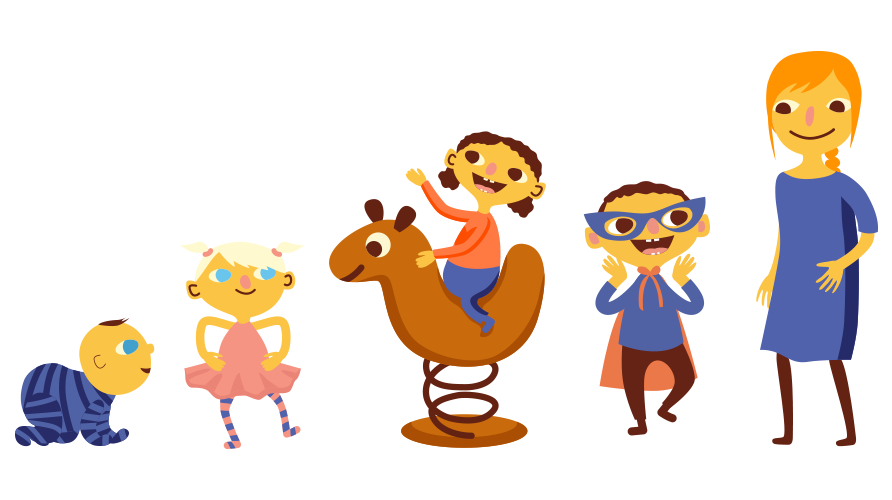 